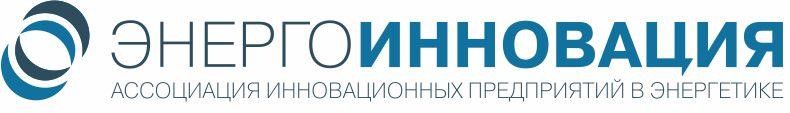 Контакты:Тел. 8 495 933 0121energoinnovatsia@ya.ru109012, Москва, Малый Черкасский пер., д.2, 2-й эт.Обзор государственной политики и нормативно-правового регулирования в сфере инноваций вэнергетике за период с 25 по 31 марта 2019
Москва, 2019SummaryПравительство России выделит субсидии на разработку мощных газовых турбинПравительство субсидирует создание в России производства газовых турбин большой мощности. Общая стоимость проекта составит 14 млрд рублей. Средства будут направлены в основном на разработку собственных технологий. Эксперты отмечают, что такое оборудование заменит устаревшие агрегаты. Кроме того, отечественные разработки позволят избежать проблем, связанных с санкционными ограничениями. Подробнее на стр. 9Правительство создаст агрегаторы поставок потребителями излишков электроэнергииПремьер-министр РФ Дмитрий Медведев подписал постановление правительства о пилотном проекте по созданию агрегаторов спроса и предложения на рынках электроэнергии, говорится в материалах правительства РФ. Речь идет о создании нового субъекта рынков электроэнергии и мощности – агрегаторов спроса и предложения, обеспечивающих объединение нескольких потребителей электрической энергии, объектов распределённой генерации и накопления электрической энергии с целью совместного участия на оптовом и розничных рынках электроэнергии.Подробнее на стр. 11Медведев утвердил создание научно-технологического центра МГУ "Воробьевы горы"Постановлением правительства РФ создан инновационный научно-технологический центр МГУ "Воробьевы горы", соответствующий документ уже подписан Дмитрием Медведевым. МГУ активно участвует в реализации национального проекта "Наука". Это ведущий университет, обладающий очень сильной научной школой, поэтому такой инновационный центр создается на его базе.Подробнее на стр. 12Минпромторг и РХТУ работают над формированием центра микротоннажной химииМинпромторг РФ совместно с РХТУ им. Д.И. Менделеева прорабатывают возможность запуска центра малотоннажной и микротоннажной химии. Проект планируется реализовать в рамках инновационного научно-технологического центра (ИНТЦ) "Долина Менделеева 3.0".В рамках данного проекта будет применен подход от базовой вузовской науки до промышленного производства. Для резидентов "долины" предусмотрены различные налоговые льготы, участие в проекте можно будет принимать в статусе стратегического инвестора, участника или заказчика.Подробнее на стр. 17«Энел Россия» займется исследованием в области DemandResponseАО «СО ЕЭС», ПАО «Энел Россия» и Московская школа управления «Сколково» подписали меморандум о взаимопонимании для изучения инновационных решений и лучших практик в области управления спросом (DemandResponse). Меморандум предусматривает обмен опытом в сфере управления спросом, сотрудничество при изучении передовых инновационных технологий и лучших практик группы компаний EnelS.p.A в области DemandResponse, в том числе деятельности в качестве агрегатора управления спросом на электроэнергию для розничных потребителей. Подробнее на стр. 22Создан цифровой двойник судового ядерного реактораВ Центре морских арктических компетенций Университета им. Адмирала Макарова создан полномасштабный тренажер, полностью моделирующий работу судовой ядерной установки. На нем будет проходить подготовку и переподготовку персонал российского атомного ледокольного флота.Тренажер полностью воспроизводит работу центрального поста управления атомного ледокола.Подробнее на стр. 23Сервисный центр оборудования для нефтепереработки будет создан на территории опережающего развития "Комсомольск"Группа компаний "Нефтемаш импэкс" (Москва) создаст на территории опережающего развития (ТОР) "Комсомольск" в Хабаровском крае центр сервисного центра по обслуживанию насосно-компрессорного оборудования и запорно-регулирующей аппаратуры. Для реализации проекта инвестор зарегистрировал в Хабаровском крае ООО "Нефтемаш восток сервис".Подробнее на стр. 26Ученые нашли быстрый способ получать материалы "новой энергетики"Ученые Национального исследовательского технологического университета "МИСиС" (НИТУ "МИСиС") совместно с коллегами из Российской академии наук, Московского государственного университета им. М.В. Ломоносова, Южно-Уральского государственного университета и Национального института материаловедения (Япония) разработали методику получения перспективных термоэлектрических материалов на основе оксиселенидовBiCuSeO (висмут-медь-селен-кислород), которая позволит создавать такие материалы быстро и без потери качества. Подробнее на стр. 26Лента событийДания запретила строить «Северный поток-2» через свою территориюДания отказала российскому Газпрому в предоставлении разрешения прокладывать в своих территориальных водах газопровод “Северный поток-2”. Это не срывает полностью и окончательно строительство, но серьезно его осложняет, так как теперь необходимо искать новый маршрут, согласовывать его, получать разрешения. Некоторое время назад в Европейском парламенте одобрили доклад «О политических отношениях между Европейским союзом и Россией». В проголосованной резолюции сформулирован призыв свернуть проект строительства газопровода Северный поток-2. Кроме того, РФ больше не рассматривают как стратегического партнера. В докладе, правда, говорится, что Евросоюз сохранит свою «позицию в качестве ключевого экономического партнера в обозримом будущем», но газопровод усиливает зависимость от поставок топлива Газпромом, что перечит энергетической политике ЕС «поэтому должен быть остановлен».Источник: https://www.eprussia.ru/news/base/2019/3740991.htmНефтяные компании согласились продлить заморозку цен на топливоРоссийские нефтяные компании договорились продлить соглашение с правительством по стабилизации рынка топлива до июля. Об этом сообщили журналистам заместитель председателя правительства Дмитрий Козак и министр энергетики Александр Новак по итогам совещания вице-премьера с представителями нефтяных компаний. Подписание соглашения может состояться в ближайшие дни. Согласие компаний подтвердил глава «Газпром нефти» Александр Дюков. Ситуация на рынке стабильная, но эти решения будут являться 100% гарантией того, что ситуация на рынке будет оставаться стабильной в среднесрочной перспективе. В ходе совещания было принято консолидированное решение по корректировке демпфирующего акциза.Источник: https://www.eprussia.ru/news/base/2019/3658496.htmМинэнерго предлагает освободить суда для СП-2 и «Турецкого потока» от налоговМинистерство энергетики России внесло законопроект об освобождении от таможенных пошлин и налогов судов, временно ввозимых в страну для реализации проектов «Северный поток — 2» и «Турецкий поток». Соответствующий документ опубликован на портале проектов нормативных правовых актов. Как говорится в пояснительной записке, находящиеся на таких судах товары также не должны облагаться таможенными пошлинами. Предполагается, что подобная инициатива не окажет негативного влияния на экономику страны и не потребует выделения дополнительных средств из федерального бюджета.Источник: https://oilcapital.ru/news/regulation/28-03-2019/minenergo-predlagaet-osvobodit-suda-dlya-sp-2-i-turetskogo-potoka-ot-nalogovВ России отказались от умных счетчиков на газПравительство отказалось от идеи обязательной установки умных счетчиков на газ. Требуемая на реализацию этого проекта сумма оказалась слишком чувствительной для граждан. Правительство Российской Федерации не может принимать решение без учета интересов потребителей. «Известия» в марте писали со ссылкой на направленное в правительство письмо Минэнерго, что в тарифы для потребителей могут включить расходы на разработку и установку интеллектуальной системы учета газа, с помощью которой станет возможна дистанционная передача данных. Создание этой системы было оценено в 385 миллиардов рублей. О планах внедрить в России умные счетчики газа стало известно в декабре. Тогда стоимость установки счетчиков по всей Центральной России оценивалась в 130 миллиардов рублей при цене установки одного устройства в пять тысяч рублей.Источник: https://lenta.ru/news/2019/03/30/no/РФ третий год подряд остается главным поставщиком нефти в КНРРоссия третий год подряд остается крупнейшим поставщиком нефти в Китай, обеспечивая порядка 15,7% поставок этого углеводородного топлива в КНР. В минувшем году Россия экспортировала в КНР 71,5 миллиона тонн "черного золота" с ростом поставок на 19,7%. На втором и третьем месте по объемам поставок нефти в Китай – Саудовская Аравия и Ангола. В общей сложности в минувшем году КНР импортировала 460 миллионов тонн этого углеводородного сырья с ростом поставок на 10%. На сегодня Китай за счет импорта обеспечивает порядка 70% национального потребления нефти. По прогнозам аналитиков, зависимость КНР от импорта нефти по итогам 2019 года достигнет 72%. Россия также займет достойное место среди поставщиков газа в КНР после того, как 1 декабря 2019 года в эксплуатацию будет сдан экспортный газопровод "Сила Сибири", по которому ежегодно в Китай будет поставляться 38 миллиардов кубометров природного газа в течение 30 лет.Источник: https://ria.ru/20190325/1552077871.htmlВ Нидерландах строится судно на российских солнечных элементахГетероструктурные солнечные ячейки производства российской компании «Хевел» c эффективностью 23,1% будут использованы при строительстве морского солнечного судна. Элементы совокупной мощностью 6 кВт установят на солнечном тримаране – морском судне с тремя корпусами, разработку которого ведёт команда Дельфтского технического университета в Нидерландах. Тримаран создаётся для плавания по открытому морю и будет спущен на воду ближе к лету. Группа «Хевел» уже участвовала в разработке проектов «солнечного» водного транспорта. В прошлом году на воду был спущен первый катамаран с российскими солнечными элементами, который в ходе экспедиции «Эковолна» преодолел более 5 тыс. км от Балтики до Каспия по Неве, Оке, Волге и Каме. Кроме того, гетероструктурные ячейки «Хевел» установлены на беспилотном судне, разработанном студентами Санкт-Петербургского политехнического университета Петра Великого.Источник: https://www.eprussia.ru/news/base/2019/3520224.htm«Газпром» построит в России 1,5 тыс. газозаправок«Газпром» в ближайшем будущем намерен построить в России до 1,5 тыс. заправок для транспорта, использующего газомоторное топливо. Об этом сообщил в среду глава совета директоров компании Виктор Зубков. Проводится большая работа в России по строительству заправок на природном газе. Пока их немного - 400, в этом году планируется еще 100 заправок, а в ближайшее время их количество возрастет до 1,5 тыс. объектов. Газ на сегодняшний день является наиболее экономичным, экологичным и безопасным видом топлива, при этом он существенно дешевле бензина и «дизеля».Источник: https://nangs.org/news/renewables/gazprom-postroit-v-rossii-15-tys-gazozapravokПрезидент РФРоссия остается крупнейшим поставщиком нефтепродуктов в КиргизиюМинистр энергетики Российской Федерации Александр Новак принял участие в государственном визите Президента России Владимира Путина в Киргизскую Республику. В ходе государственного визита Владимир Путин встретился с Президентом Киргизии Сооронбаем Жээнбековым. Стороны обсудили текущее состояние и перспективы развития отношений двух стран, в частности, углубление взаимодействия в рамках Евразийского экономического союза (ЕАЭС).Релевантные комментарии В. Путина:Киргизия является стратегическим партнером и надёжным союзником России.Особое внимание на переговорах было уделено вопросам торгово-экономического сотрудничества. Устойчиво растёт объём товарооборота, в прошлом году он вырос на 17%, по данным нашей статистики, и достиг почти $2 млрд, а в январе текущего года прибавил еще 25%.Взаимодействие России и Киргизии в нефтегазовом секторе носит «продвинутый характер».«Газпромом» ведется большая работа по реализации генерального плана газоснабжения и газификации Киргизии до 2030 года. Российским концерном уже инвестировано 16 миллиардов рублей из предусмотренных 100 миллиардов, в результате чего уровень газификации страны вырос с 22% до 30%. После реализации этот показатель вырастет до 60%.Россия стабильно экспортирует в Киргизию нефть и нефтепродукты в объемах, превышающих 1,1 млн тонн в год. По словам Президента России, прямой экономический эффект этих льготных беспошлинных поставок для киргизской экономики достигает порядка $2 млрд.Релевантные комментарии А. Новака:Российско-киргизское сотрудничество в энергетике насчитывает не одно десятилетие.По итогам 2018 года около 43% всего российского экспорта в Киргизию приходится на нефть и нефтепродукты. В то же время, Россия остается крупнейшим поставщиком нефтепродуктов в Киргизию.Параллельно в рамках ЕАЭС продолжается совместная работа по формированию общих рынков электроэнергии, газа, нефти и нефтепродуктов. Российские компании выражают свою готовность к углублению сотрудничества по развитию электросетевых комплексов России и Киргизии.Документы, подписанные в ходе государственного визита в Киргизскую Республику:Протокол о внесении изменений к Соглашению между Правительством Российской Федерации и Правительством Киргизской Республики о сотрудничестве в сфере поставок нефти и нефтепродуктов от 6 июня 2016 года.«Дорожная карта» по привлечению инвестиций ПАО «Газпром» в ОАО «Кыргызнефтегаз» для развития нефтегазовой и нефтеперерабатывающей отраслей.Меморандум о намерениях между государственной корпорацией развития «ВЭБ.РФ» и ООО «АвеларСолар Технолоджи», управляющей организацией ООО «Хевел» и компанией «Астра».Источник: https://minenergo.gov.ru/node/14364Российские компании заинтересованы в работе на энергетическом рынке ЛиванаМинистр энергетики Российской Федерации Александр Новак принял участие во встрече Президента России Владимира Путина с Президентом Ливана Мишелем Ауном.Релевантные комментарии А. Новака:Россия настроена на укрепление двустороннего энергетического сотрудничества с ливанской стороной.Россия как один из крупнейших поставщиков нефтепродуктов и угля в Ливан и в дальнейшем готова обеспечивать поставки энергоресурсов соответственно спросу. Значительный потенциал российско-ливанского взаимодействия в энергетике, в частности, сконцентрирован в нефтегазовом секторе.Крупнейшие российские компании заинтересованы в работе на энергетическом рынке Ливана. Россия уже сотрудничает с Ливаном по поставкам нефтепродуктов, российские нефтегазовые компании готовы рассмотреть возможность организации поставок сжиженного газа в Республику, а также продолжить наращивать разведку и добычу углеводородов на шельфе Ливана.Компания «Новатэк» уже осуществляет успешное сотрудничество с ливанскими партнёрами, принимая участие в разведке и добыче углеводородов на шельфе Ливана в составе международного Консорциума, в который также входят французская компания «Total» и итальянская компания «Eni».Российские производители готовы участвовать и в строительстве новых и модернизации действующих объектов генерации электроэнергии на территории Ливана, а также в организации поставок энергетического оборудования отечественного производства, добавил глава Минэнерго России.Источник: https://minenergo.gov.ru/node/14349Путин поручил правительству и "Росатому" заключить соглашения по СевморпутиПрезидент России Владимир Путин поручил правительству РФ и госкорпорации "Росатом" к осени нынешнего года обеспечить заключение соглашений с грузоотправителями, определяющих объемы и стоимость перевозок грузов по Северному морскому пути.В соответствии с майским указом президента объем перевозок по Севморпути к 2024 году должен вырасти до 80 миллионов тонн. "Росатом" в конце 2018 года получил полномочия инфраструктурного оператора Севморпути. В госкорпорации создана дирекция Северного морского пути, она будет отвечать за реализацию государственной политики и стратегии его развития, управлять необходимой инфраструктурой этой транспортной артерии - в частности, атомным ледокольным флотом, который должен будет расширяться.Источник: https://ria.ru/20190328/1552199720.htmlПравительство РФПравительство России выделит субсидии на разработку мощных газовых турбинПравительство субсидирует создание в России производства газовых турбин большой мощности. Общая стоимость проекта составит 14 млрд рублей. Средства будут направлены в основном на разработку собственных технологий. Эксперты отмечают, что такое оборудование заменит устаревшие агрегаты. Кроме того, отечественные разработки позволят избежать проблем, связанных с санкционными ограничениями. Проект предусматривает субсидирование НИОКР, направленных на разработку головных образцов газовых турбин средней и большой мощности в диапазоне 60–80 МВт и 150–180 МВт. Субсидии будут предоставляться по конкурсу. При этом максимальный размер выплаты составит не более 50% стоимости проекта.Принятое решение позволит создать линейку газовых турбин большой мощности для предприятий топливно-энергетического комплекса России. Собственное производство также обеспечит технологический суверенитет страны в области газотурбинных технологий. Предполагается, что до конца 2032 года в России будет выпущено не менее 22 единиц такого оборудования.Создание собственного производства турбин большой мощности необходимо для выполнения масштабной программы замены старых генерирующих мощностей.Источник: https://www.eprussia.ru/news/base/2019/3840883.htmПравительство утвердило расчет индикативного тарифа на транспорт нефти в рамках НДДПравительство утвердило порядок расчета индикативного тарифа на транспортировку нефти для определения расчетных расходов по добыче углеводородного сырья на участке недр в рамках налога на дополнительных доход (НДД). Соответствующее постановление подписал премьер-министр Дмитрий Медведев.Индикативный тариф на транспортировку нефти будет определяться исходя из трех основных составляющих: стоимость транспортировки нефти по территории России, стоимость перевалки нефти в российских портах, стоимость транспортировки нефти за пределами России.Для расчета стоимости транспортировки нефти по территории России будут определяться тарифы отдельно для каждого района добычи нефти до порта на территории России. Эти тарифы будут определяться в соответствии с тарифами на услуги оператора магистральных нефтепроводов по транспортировке нефти.Для определения стоимости перевалки нефти в российских портах будут использоваться данные по ставкам портовой перевалки в танкеры в порту Приморск за каждый отчетный квартал года.Для определения стоимости транспортировки нефти за пределами территории России будут использоваться котировки на сырую нефть марки "Юралс" на базисе поставки FOB (FreeOnBoard) порт Приморск и партий объемом 100 тыс. т сырой нефти марки "Юралс" на роттердамском мировом рынке нефтяного сырья (CIF Северо-Западная Европа) за каждый отчетный квартал года.Установлен также порядок определения индикативных тарифов для участков недр, имеющих уникальное географическое расположение и схему грузопотоков. К таким участкам относятся участки недр, расположенные на полуострове Ямал, месторождения имени Романа Требса и Анатолия Титова. Индикативный тариф на транспортировку нефти для таких участков будет определяться в отдельном порядке на основе фактических данных плательщиков налога на дополнительный доход от добычи углеводородного сырья за каждый отчетный квартал года.Постановление распространяется на правоотношения, возникшие с 1 января 2019 года.Источник: https://tass.ru/ekonomika/6266321Правительство создаст агрегаторы поставок потребителями излишков электроэнергииПремьер-министр РФ Дмитрий Медведев подписал постановление правительства о пилотном проекте по созданию агрегаторов спроса и предложения на рынках электроэнергии, говорится в материалах правительства РФ. Речь идет о создании нового субъекта рынков электроэнергии и мощности – агрегаторов спроса и предложения, обеспечивающих объединение нескольких потребителей электрической энергии, объектов распределённой генерации и накопления электрической энергии с целью совместного участия на оптовом и розничных рынках электроэнергии.В рамках пилотного проекта будут отработаны технические и экономические условия участия агрегаторов спроса и предложения в обороте электрической энергии на рынках электроэнергии и сопутствующих услуг.Принятые решения позволят в пилотном режиме отработать механизм создания и развития таких агрегаторов, обеспечивающих объединение потребителей электрической энергии, объектов распределённой генерации и накопления электрической энергии с целью совместного участия на оптовом и розничных рынках электроэнергии.Создание агрегаторов спроса и предложений предусмотрено «Дорожной картой» по совершенствованию законодательства и устранению административных барьеров в целях обеспечения реализации национальной технологической инициативы по направлению «Энерджинет».Минэнерго РФ должно провести анализ практики функционирования агрегаторов управления спросом на электрическую энергию в Единой энергетической системе России, а также применения механизма управления спросом на электрическую энергию на розничных рынках и до 1 сентября 2020 года представить предложения о целесообразности дальнейшего применения и развития указанного механизма.Источник: https://rns.online/energy/Pravitelstvo-sozdast-agregatori-postavok-potrebitelyami-izlishkov-elektroenergii-2019-03-25/Заседание Наблюдательного совета государственной корпорации развития «ВЭБ.РФ»На заседании наблюдательного совета был рассмотрен ряд масштабных проектов, касающихся развития Дальнего Востока, которые имеют стратегическое значение для российской экономики и укрепления экспортного потенциала страны. Дмитрий Медведев отметил несколько проектов, которые требуют значительного финансирования и действительно являются важными.Первый – строительство горно-металлургического комбината на базе Удоканского месторождения меди на севере Забайкалья. Месторождение – крупнейшее в России по запасам меди. Для его комплексного освоения предлагается построить инфраструктуру, чтобы добывать и перерабатывать руду в концентрат. И создать высокотехнологичное производство катодной меди. Уже первая очередь позволит перерабатывать 12 млн т руды в год.Второй проект – строительство Амурского газоперерабатывающего завода на территории опережающего социально-экономического развития «Свободный» в Амурской области. Ожидается, что новый завод будет крупнейшим в мире по производству гелия, вторым по объёму переработки газа, обеспечит необходимое качество метана, который поставляется с месторождений Восточной Сибири по газопроводу «Сила Сибири», и переработку природного газа в продукцию с высокой добавленной стоимостью. Благодаря этому заводу должно появиться до 3 тыс. новых рабочих мест.Источник: http://government.ru/news/36176/Медведев утвердил создание научно-технологического центра МГУ "Воробьевы горы"Постановлением правительства РФ создан инновационный научно-технологический центр МГУ "Воробьевы горы", соответствующий документ уже подписан Дмитрием Медведевым. МГУ активно участвует в реализации национального проекта "Наука". Это ведущий университет, обладающий очень сильной научной школой, поэтому такой инновационный центр создается на его базе.Новый центр должен решить ряд задач, во-первых, привлечь к участию в работе как можно больше талантливых ученых и предпринимателей, которые могли бы свои проекты воплощать, во-вторых, повысить инвестиционную привлекательность исследований и разработок в самых разных сферах.Речь идет о таких наиболее продвинутых сферах, как биомедицина, фармацевтика, информационные технологии, нанотехнологии, робототехника, космос и другие.Другая цель проекта - создать условия для коммерческого использования более перспективных разработок. Поэтому ей надо уделять максимальное внимание, то есть сделать эти разработки максимально востребованными в различных отраслях экономики.Финансирование проекта будет осуществляться за счет федерального бюджета, за счет частных инвесторов, за счет Москвы.Источник: https://nangs.org/news/technologies/medvedev-utverdil-sozdanie-nauchno-tehnologicheskogo-tsentra-mgu-vorobyevy-goryПарламент РФ ратифицировал белорусско-российский протокол в сфере нефти и нефтепродуктовПарламент России завершил ратификацию протокола о внесении изменений в соглашение между правительствами Беларуси и РФ о мерах по урегулированию торгово-экономического сотрудничества в области экспорта нефти и нефтепродуктов от 12 января 2007 года. Протоколом уточняется процедура согласования индикативных балансов по нефти и нефтепродуктам, процедура изменения балансов, а также другие вопросы сотрудничества в области нефти и нефтепродуктов. Кроме того, документом определен перечень товаров, по которым составляются индикативные балансы: к ним относятся бензины, дизельное топливо, мазут топочный, а также продукция нефтехимии. Согласно документу, стороны согласовывают до 1 октября каждого года балансы на следующий календарный год с указанием вида и количества товаров, предназначенных для поставок из России в Беларусь для удовлетворения внутренних потребностей Беларуси. Для товаров, которые в перечне не указаны, предусматривается, что процедура их вывоза осуществляется без составления индикативных балансов.Источник:https://nangs.org/news/authorities/parlament-rf-ratifitsiroval-belorussko-rossiyskiy-protokol-v-sfere-nefti-i-nefteproduktovПервые итоги инвентаризации нефтяных месторождений в России появятся летомПервые результаты инвентаризации нефтяных месторождений в России появятся летом, а к осени правительство подготовит предложения по дополнительному стимулированию нефтедобычи. Идея провести комплексную инвентаризацию отдельных категорий месторождений с точки зрения запасов и безубыточности добычи была озвучена в сентябре 2018 года. В конце января Козак говорил о том, что правительство утвердило план инвентаризации нефтяных месторождений, в результате чего будет дана экономическая оценка их освоения в действующих налоговых условиях. Утвержденная "дорожная карта" реализуется. Идет инвентаризация всех месторождений, их оценка по единой методике доходности в действующих налоговых условиях. С учетом инвентаризации будут подготовлены нормативные акты по дополнительному стимулированию нефтедобычи. Первые результаты ожидаются летом. Нормативные предложения будут сформулированы несколько позже — к середине осени.Источник: https://nangs.org/news/authorities/kozak-pervye-itogi-inventarizatsii-neftyanyh-mestorozhdeniy-v-rossii-poyavyatsya-letom«Инвестиционный кодекс» разрабатывает правительство РФПравительство России ведет работу над законопроектом, который станет своеобразный инвестиционным кодексом РФ», заявил вице-премьер Дмитрий Козак на сессии «Национальная конкурентоспособность» в рамках Красноярского экономического форума. Законопроект, в частности, предусматривает, что любые нововведения в области надзора над бизнесом, которые могут повлечь затраты негосударственных компаний, должны реализовываться с переходным периодом в 2-3 года. Со своей стороны представители бизнеса выступают за упрощение получения господдержки и ускорение принятия регуляторных решений. Гендиректор СУЭК Владимир Рашевский заявил, что многие бизнесмены, которые хотели воспользоваться мерами господдержки, не смогли этого сделать из-за сложности процедур и непонятных документов.Источник:https://oilcapital.ru/news/regulation/29-03-2019/investitsionnyy-kodeks-razrabatyvaet-pravitelstvo-rfРаботаешь на газе — не платишь налог на транспортОсвободить от уплаты транспортного налога автовладельцев, которые для заправки машин используют метан, предложили депутаты Самарской губернской Думы. Тем, кто ездит на биотопливных автомобилях, парламентарии предлагают сделать скидку в размере 50% базовой ставки налога. Законопроект направлен в правительство и в прокуратуру Самарской области для внесения замечаний и предложений.Год назад в стенах регионального парламента уже звучало предложение сделать поблажки для владельцев газовых авто. Депутаты предлагали внести поправки в региональный закон и предусмотреть льготное налогообложение для организаций, использующих транспорт, работающий на природном газе. Но дальше рассмотрения на профильном комитете инициатива тогда не прошла.Теперь региональные парламентарии аргументируют свою инициативу тем, что хотя в области принята и действует программа «Развитие рынка газомоторного топлива в Самарской области», действенных механизмов для стимулирования рынка техники, работающей на природном газе, не хватает. В целом по региону на газе работает лишь незначительное число автобусов и коммунальной техники.Источник: https://oilcapital.ru/news/regulation/26-03-2019/rabotaesh-na-gaze-ne-platish-nalog-na-transportМинэнерго РоссииК 2035 году объемы производства крупнотоннажных полимеров увеличатся в 3 разаМинистр энергетики Российской Федерации Александр Новак в интервью телеканалу «Россия 24» на полях Красноярского экономического форума рассказал о том, за счет каких отраслей ТЭК Россия будет сохранять лидирующие позиции на мировых рынках, как выполняется соглашение о заморозке цен на топливо и влиянии «газовой директивы» ЕС на новые проекты по экспорту газа.Доля поставок российской нефти на мировых рынках составляет до четверти от всей ее мировой торговли, по газу мы занимаем около 23%, по углю - около 20%.Для того, чтобы конкурировать и продолжать занимать ведущее положение по этим и другим продуктам ТЭК, России необходимо развивать инфраструктуру, вырабатывать другую продукцию с добавленной стоимостью, к примеру, нефтегазохимию.Россия занимает всего лишь 2,2% от мирового производства. Правительство в марте подписало дорожную карту по стимулированию производства нефтегазохимии. В течение этого года будут подготовлены предложения по тарифному и налоговому регулированию, на эти проекты распространятся СПИКи. Такие меры позволят к 2035 году увеличить в 3 раза объемы производства крупнотоннажных полимеров. Это примерно $30-40 млрд. инвестиций, 18 тысяч рабочих мест, доля добавленной стоимости здесь тоже высокая - от 40 до 200%.Вторым важным направлением развитияявляется производство сжиженного природного газа.Россия - глобальный игрок, наша задача - увеличить объем производства СПГ, создать стимулы и, в том числе, обеспечить загрузку российской промышленности, развивать Северный морской путь.Соглашение о заморозке цен на топливо было продлено на период, пока будут производиться корректировки в налоговое законодательство по обратному акцизу.Они позволят создать нормальную систему работы отрасли. В течение 1 квартала соглашение выполняло свою функцию. На рынке ситуация стабильна, цены тоже сохраняются стабильными и если и могут вырасти, то не выше инфляции.В мае Россия продолжит дискуссии с Украиной и ЕС о параметрах продолжения транзита российского газа после 2019 года. Для поставок европейскому потребителю может быть использована как действующая, так и строящаяся инфраструктура - «Турецкий поток» и «Северный поток-2». В рамках выполнения Россией договоренностей в рамках соглашения ОПЕК+идет плановое снижение добычи.К концу месяцы планируется выйти на показатели, оговоренные в соглашении. С полной версией интервью можно ознакомиться здесь.Ключевые преимущества отраслей российского ТЭКа обсудили в рамках Красноярского экономического форумаМинистр энергетики Российской Федерации Александр Новак принял участие в открывающей пленарной сессии «Национальная конкурентоспособность» в рамках Красноярского экономического форума. Правительством Российской Федерации принят комплексный план модернизации и развития энергетической инфраструктуры, который включает модернизацию генерирующих мощностей, развитие распределенной генерации, внедрение современных интеллектуальных систем учета, электрификацию глобальных транспортных магистралей, например, БАМа и Трансиба, расширение которых обеспечит рост экспортного потенциала.Ключевая цель, которая стоит в рамках повышения конкурентоспособности, – снизить издержки для наших пользователей услуг, потребителей энергии и повысить эффективность самой энергетики.Развиваются традиционные углеводородные отрасли ТЭКа.За последние годы был построен магистральный нефтепровод в Козьмино. Он сейчас расширяется до 80 млн тонн в год. Были построены нефтепроводы «Сковородино-Мохе», в газовой отрасли строится инфраструктура «Силы Сибири». В угольной промышленности за счет расширения мощностей перевозки угля повысили конкурентоспособность в восточном направлении. Если раньше на экспорт поставлялось 70% угля в Европу и 30% в Азию, то сегодня соотношение поменялось 50% на 50%. Россия занимает в мировой торговле нефтью почти 25%, газом - 22-23%, углем - примерно 20%, то есть четверть всей энергетики в мировой торговле приходится на долю России. Для дальнейшего развития необходимо занимать новые ниши.Огромный потенциал сосредоточен в сегменте производства СПГ. В течение ближайших 15 лет удвоится потребность в СПГ, это примерно плюс 300 млн тонн в год. Где-то одну треть от этого объема могла бы занять Россия.В России необходимо развивать также нефтегазохимию. Доля России на этом рынке не превышает 2,2%, из двухсот млн тонн пластика и синтетического каучука Россия производит лишь  6 млн  тонн. Задача - нарастить производство в 3 раза в ближайшее время.В марте была подписана дорожная карта – план мероприятий по развитию нефтегазохимии.С полной версией интервью можно ознакомиться здесь.Встреча с Первым заместителем Министра энергетики и горнорудной промышленности Республики Куба Рубеном Сидом КарбонелемЗаместитель Министра энергетики Российской Федерации Анатолий Яновский совместно с Первым заместителем Министра энергетики и горгорудной промышленности Республики Куба Рубеном Сидом Карбонелем провел межминистерские консультации по проекту ООО «ИНТЕР РАО – Экспорт» по строительству 4-х новых энергоблоков по 200 МВт каждый на Кубе.Переговоры прошли в традиционно дружественном и конструктивном ключе. Отмечено, что все договоренности, достигнутые в ходе 1-го заседания Российско-Кубинских Межминистерских консультаций от 21 августа 2018 г. в г. Москве, успешно реализуются.Регулярные контакты по линии министерств энергетики двух стран создают благоприятные условия для реализации этого стратегически важного для Кубы проекта и оперативного решения возникающих вопросов.В ходе встречи стороны также обсудили внесениеизменений в Соглашение между Правительством Российской Федерации и Правительством Республики Куба о строительстве энергоблоков на тепловых электростанциях «Восточная Гавана» и «Максимо Гомес» от 22 октября 2015 года, на основании которого ведутся работы по Проекту.По итогам мероприятия подписан протокол заседания упомянутых межминистерских консультаций.Источник: https://minenergo.gov.ru/node/14386Форум «Smart Grid Technical Forum Europe 2019»Заместитель директора Департамента оперативного контроля и управления в электроэнергетике Минэнерго России Елена Медведева приняла участие в 3 ежегодном форуме «SmartGridTechnicalForumEurope 2019», посвященном вопросам планирования и внедрения «умных» сетей.Площадка мероприятия позволяет экспертам со всего мира, работающим над различными вопросами планирования, разработки и внедрения технологий и решений smartgrid, обмениваться идеями и опытом запуска пилотных и коммерческих проектов, обсуждать техническую и финансовую стороны  подобных внедрений.Необходимость построения общей информационной модели обусловлена важностью задачи организации цифрового взаимодействия между субъектами отрасли с целью повышения согласованности действий в области технологического и экономического управления объектами электроэнергетики. Опыт российских технологических и энергокомпаний в области использования CIM для моделирования объектов и систем электроэнергетики показал, что целесообразнее всего закрепить основные принципы и базисный профиль в виде национального стандарта.При подготовке национального стандарта необходимо создать возможности для экспорта российских интеллектуальных продуктов на зарубежные рынки.Детально изучается и будет изучаться опыт иностранных коллег в области цифровизации и построения «умных» сетей. Но не нужно просто его копировать. Российская энергосистема имеет свои особенности. Отличается от зарубежных и структура российских рыночных отношений. Так, в настоящее время под кураторством Минэнерго проводятся мероприятия по разработке национального стандарта, определяющего основные принципы и правила моделирования электроэнергетических объектов и оборудования на базе CIM. В планах еще целый ряд стандартов, направленных на  формирование единого информационного пространства в российской электроэнергетике.Создание единой среды взаимодействия – одно из мероприятий по решению задачи внедрения интеллектуальных систем управления электросетевым хозяйством на базе цифровых технологий в рамках федерального проекта «Гарантированное обеспечение доступной электроэнергией».Источник: https://minenergo.gov.ru/node/14352Топ-менеджер «Интер РАО» стала кандидатом на пост замглавы МинэнергоНовым куратором электроэнергетики в Минэнерго может стать член правления «Интер РАО» Александра Панина. В компании она курирует маркетинг и сбыт и заменила Карину Цуркан, которую обвинили в шпионаже. Кандидатура Паниной сейчас согласовывается в правительстве, рассказал один из собеседников РБК. Представители «Интер РАО» и Минэнерго отказались от комментариев. Бывший куратор энергетики в Минэнерго и по совместительству первый заместитель министра Алексей Текслер был назначен временно исполняющим обязанности губернатора Челябинской области. На следующий день Минэнерго сообщило, что распределило обязанности Текслера между тремя другими заместителями — Анатолием Яновским, Павлом Сорокиным и Анастасией Бондаренко. Источник: https://nangs.org/news/authorities/top-menedzher-inter-rao-stala-kandidatom-na-post-zamglavy-minenergoМинэнерго РФ и РК изменили соглашение о поставках нефти и нефтепродуктовМинэнерго России и Казахстана внесли изменение в соглашение о поставках нефти и нефтепродуктов из Казахстана. Поправки открывают возможности для экспорта светлых нефтепродуктов с казахских НПЗ.Министры энергетики РФ Александр Новак и Казахстана Канат Бозумбаев подписали протокол об изменениях в соглашении о торгово-экономическом сотрудничестве по поставкам нефти и нефтепродуктов в Казахстан.Вносимые изменения позволят регулировать ввоз нефтепродуктов из России в Казахстан и экспорт нефтепродуктов с территории Казахстана за пределы таможенной территории Евразийского экономического союза на межведомственном уровне.Замминистра энергетики РФ Анатолий Яновский, отметил, что оно касается частичного снятия ограничений на нефтепродукты. В Минэнерго Казахстана пояснили, что за счет соглашения страна сможет оперативнее принимать решения по открытию и закрытию экспорта или импорту отдельных видов нефтепродуктов.Ранее Казахстан сам импортировал бензин из России без таможенных пошлин, при этом взяв обязательство, что не будет поставлять это топливо в другие страны, чтобы избежать реэкспорта. Однако после проведенной модернизации казахстанских нефтеперерабатывающих заводов ситуация изменилась, на внутреннем рынке наблюдается избыток топлива, поэтому для начала экспорта бензина необходимо было подписать соответствующее соглашение с Россией.Источник: https://www.eprussia.ru/news/base/2019/3668516.htmИтоги очередного Штаба по мониторингу производства и потребления нефтепродуктов в РоссииВ Минэнерго России состоялось очередное заседание Штаба по мониторингу производства и потребления нефтепродуктов. В заседании приняли участие представители ФГБУ «Российское энергетическое агентство», ФГБУ «Ситуационно-аналитический центр Минэнерго России», ФГБУ «ЦДУ ТЭК», АО «СПбМТСБ», ПАО «Транснефть», ОАО «РЖД», нефтяных компаний и Российского топливного союза.По сообщению САЦ Минэнерго, анализ производства, отгрузок и наличия товарных остатков нефтяных компаний показывает, что ситуация с топливообеспечением страны стабильна, предприятия нефтепродуктообеспечения, автозаправочные станции и аэропорты обеспечены топливом в полном объеме, запасы в большинстве регионов превышают нормативный показатель в 10 суток.По данным ЦДУ ТЭК, производство высокооктанового бензина экологического класса 5 за неделю составило 756,0 тыс. т., за март – 2752,5 тыс. т. Отгрузка высокооктанового бензина экологического класса 5 на внутренний рынок за отчетную неделю составила 646,8 тыс. т, за март – 2366,3 тыс. т, экспорт за неделю составил 86,3 тыс. т, за март – 315,7 тыс. т. Товарные остатки по состоянию на 25марта составили 1 845,7 тыс. т.Производство дизельного топлива экологического класса 5 за отчетную неделю составило 1 399,4 тыс. т, за март – 5013,4 тыс. т. Отгрузка дизельного топлива экологического класса 5 на внутренний рынок за неделю составила 736,9 тыс. т, за март – 2699,0 тыс. т. Экспорт дизельного топлива за неделю составил 620,4 тыс. т, суммарно в марте – 2368,8 тыс. т. Товарные остатки дизельного топлива на 25 марта составили 2 799,9 тыс. т.По информации АО «СПбМТСБ», за прошедшую неделю ВИНКи реализовали 340,9 тыс. т нефтепродуктов, в том числе 135,3 тыс. т автобензина, 135,6 тыс. т дизтоплива, 38,0 тыс. т авиатоплива, 32,0 тыс. т топочного мазута, а также 10,9 тыс. т СУГ.Источник:https://minenergo.gov.ru/node/14379Минпромторг РоссииМинпромторг и РХТУ работают над формированием центра микротоннажной химииМинпромторг РФ совместно с РХТУ им. Д.И. Менделеева прорабатывают возможность запуска центра малотоннажной и микротоннажной химии. Проект планируется реализовать в рамках инновационного научно-технологического центра (ИНТЦ) "Долина Менделеева 3.0".В рамках данного проекта будет применен подход от базовой вузовской науки до промышленного производства.Для резидентов "долины" предусмотрены различные налоговые льготы, участие в проекте можно будет принимать в статусе стратегического инвестора, участника или заказчика. Крупные компании, как "УралХим" и СИБУР, уже проявляют интерес к проекту.В ведомстве подчеркивают, что одна из поставленных задач, - это создание условий и механизмов для формирования и развития такойподотрасли как малотоннажная химия.Для ее реализации несколько лет назад была сформирована концепция создания Центра малотоннажной химии, организатором которого планировал выступить "РТ-Химкомпозит" (входит в Ростех). Идея заключалась в объединении нескольких научно-технических центров вокруг одной промплощадки, которой мог быть выбран "Уфаоргсинтез".Первоначально вложения в проект создания центра оценивались в 300 млрд рублей, из которых 50% предполагалось привлечь у частных инвесторов, 50% - у государства. Конечной целью формирования центра его создатели называли снижение зависимости России от импортных поставок продукции малотоннажной и спецхимии, в частности для ОПК, за счет создания полной технологической цепочки из новых и действующих производств, разработки собственных технологий и приобретения лицензий.Источник: https://nangs.org/news/technologies/minpromtorg-i-rhtu-rabotayut-nad-formirovaniem-tsentra-mikrotonnazhnoy-himiiМинэкономразвития РоссииРелевантная информация отсутствуетМинтранс РоссииПодготовлен проект приказа о зонах безопасности вокруг искусственных установок на шельфе РФПодготовлен проект приказа «Об установлении границ зон безопасности вокруг искусственных установок, расположенных на континентальном шельфе Российской Федерации». По данным Федерального портала для размещения проектов нормативно-правовых актов, общественное обсуждение проекта продлится до 11 апреля 2019 года.В Минтранс России поступило обращение ПАО «Газпром» по вопросу установления границ зон безопасности подводных добычных комплексов на Киринском газоконденсатном месторождении. До настоящего времени Минтранс России не устанавливал границы зоны безопасности вокруг расположенных на континентальном шельфе Российской Федерации искусственных установок, указанных в обращении ПАО «Газпром».Проект приказа Минтранса России «Об установлении границы зоны безопасности вокруг искусственных установок, расположенных на континентальном шельфе Российской Федерации подготовлен в соответствии с положениями статьи 16 Федерального закона от 30 ноября 1995 г. № 187-ФЗ «О континентальном шельфе Российской Федерации».Реализация приказа не повлечет за собой выделение дополнительных бюджетных ассигнований федерального бюджета.Источник: https://nangs.org/news/authorities/podgotovlen-proekt-prikaza-o-zonah-bezopasnosti-vokrug-iskusstvennyh-ustanovok-na-shelyfe-rfОценка регулирующего воздействия (ОРВ)Релевантная информация отсутствуетФАС России«НОВАТЭК» и «Транснефть» хотят лишить ФАС части полномочийПрезидент «Транснефти» Николай Токарев и глава «НОВАТЭКа» Леонид Михельсон просят президента РФ Владимира Путина передать регулирование тарифов на транспортировку нефти и газа от ФАС к Минэнерго. По заверениям руководителей компаний, за последние несколько лет не было ни одного внятного документа, который бы ФАС разработала и использовала для регуляции этой темы.В 2018 году Токарев, Михельсон, а также совладелец НЛМК Владимир Лисин уже просили премьер-министра Дмитрия Медведева отстранить ФАС от регулирования тарифов. Однако решения не последовало. Позиция осталась в подвешенном состоянии, и повторно последовало обращение с просьбой рассмотреть возможность передачи тарифного регулирования в Минэнерго.Основная причина претензий естественных монополий: ФАС не учитывает отраслевую специфику, а у «Транснефти» это усугубляется тем, что она не может договориться с ФАС заложить затраты на инвестпрограмму в тариф.Отраслевые министерства вполне могут справиться с тарифообразованием. Токарев и Михельсон предложили отдать тарифный вопрос именно профильным министерствам. Тарифы РЖД, к примеру, — в Минтранс, а тарифы на прокачку нефти и газа — в Минэнерго. Если же министерства столкнутся с противоречиями при определении тарифов на прокачку нефти и на ее провоз по системе РЖД, то компании и ведомства смогут решить вопрос на площадке Минэкономразвития.Источник: https://oilcapital.ru/news/regulation/28-03-2019/novatek-i-transneft-hotyat-lishit-fas-chasti-polnomochiyГосударственная ДумаРелевантная информация отсутствуетСовет ФедерацииРелевантная информация отсутствуетОбщественная палата РФРелевантная информация отсутствуетЕвразийская экономическая комиссияРелевантная информация отсутствуетРСПП, Деловая Россия, ТПП РФЭксперты выступили против введения платы за резервы сетевой мощностиВ Москве на площадке «Деловой России» прошел круглый стол «Оплата резерва сетевой мощности: возможности и риски для бизнеса». В обсуждении одного из самых спорных законопроектов – о введении платы за резервируемую электрическую мощность – приняли участие представители ведущих отраслевых союзов, генерирующих, электросетевых и сбытовых компаний, а также потребители электроэнергии – руководители и собственники российских предприятий. По мнению экспертов, данная законодательная инициатива может привести к росту итоговых цен на электроэнергию и, в целом, оказать негативное влияние на экономическое и технологическое развитие энергохозяйства страны.Введение оплаты резервов сетевой мощности стало одной из самых болезненных тем для российскогоэнергосообщества. Министерство энергетики и основной бенефициар проекта – ПАО «Россети» - активно продвигают реформу, заявляя, что это приведет к более справедливому перераспределению финансовой нагрузки по содержанию электросетей между потребителями. Однако сами потребители придерживаются иного мнения.В соответствии с предлагаемой методикой оплаты резервируемой мощности, доля сетевой составляющей в конечной цене электроэнергии для потребителя может достигать 70-80%. Это приведет к увеличению цены для потребителя с текущих 4-4,5 руб./кВт·ч до 6-8 руб./кВт·ч. Дополнительные вопросы участников круглого стола вызывало стремление разработчиков законопроекта с помощью данной инициативы поставить потребителей с собственной генерацией в заведомо дискриминационные условия. Предпринимаемые действия по предотвращению ухода крупных потребителей на собственную генерацию с соответствующим перекладыванием финансовой нагрузки на остальных потребителей приведут, наоборот, к увеличению стимулов для этих крупных потребителей уйти из централизованной системы.Между тем, малая распределенная энергетика является мировым трендом развития. В связи с появлением новых технологий изменился и подход в развитии энергетических систем. Нужно не противостоять распределенной генерации, а нужно ее использовать. Важно выносить подобные законопроекты, создающие массу рисков, на широкое обсуждение.В целом эксперты назвали проект о введение платы за резерв сетевой мощности технологически и экономически не обоснованным, базирующимся на ошибочном представлении о функционировании электросетевого комплекса и не позволяющим достичь заявленных целей о повышении эффективности использования сетевой инфраструктуры.В настоящий момент по итогам работы круглого стола готовится рекомендательное письмо, отражающее позицию российского бизнес-сообщества по данной инициативе. Данный документ будет направлен в правительство РФ и министерство энергетики РФ.Полную версию можно посмотреть здесь.Создание в России «зеленой» промышленности обсудили на форуме в КрасноярскеВ рамках XVI Красноярского экономического форума прошли круглый стол «Станет ли мусорный бизнес эффективным и цивилизованным? Регуляторный стимул для реформы отрасли утилизации твердых коммунальных отходов» и панельная сессия «Экологичностьvs конкурентоспособность. Как сделать промышленность «зеленой». В России удручающая статистика в сфере сортировки мусора, а значит, есть возможность создавать и внедрять инновации и технологические стандарты, предполагающие качественное изменение производств. Всего лишь 5% входящего потока сортируется, а всё остальное отправляется на полигон. При этом есть все возможности для изменения этих цифр: на государственном уровне необходимо поставить задачу и сделать "зеленые проекты" стимулом для инвесторов. Стимулирующие механизмы могут быть разными: налоговые льготы, субсидирование процентных ставок по кредиту, софинансирование проектов. Директор департамента стратегического развития и корпоративной политики Минпромторга Алексей Ученов рассказал участникам круглого стола о господдержке компаний и, в частности, о возможном выпуске «зеленых» бондов. В бюджете планируется предусмотреть средства на компенсацию части ставок по ним. К теме выпуска «зеленых» бондов ранее проявляли интерес ряд крупнейших российских компаний, среди которых «Норникель».Мировой опыт показывает, что усилия по природоохранной деятельности неэффективны без четкого взаимодействия между обществом, бизнесом и государственной властью. Это взаимодействие может быть выстроено только на доверительных отношениях при условии информационной открытости, понимания проблем каждой стороны, а также уважительного отношения к роли и участникам каждого.Источник: https://deloros.ru/mihail-zamarin-prinyal-uchastie-v-ekologicheskih-sessiyah-kef-2019.htmlТПП РФ совместно с местными органами власти и бизнесом будет развивать энергетические и промышленные кластерыВ Торгово-промышленной палате Нижегородской области состоялся круглый стол «Промышленные кластеры в энергетике. Развитие инвестиционной привлекательности, экономического потенциала и экологической безопасности в российских регионах», организованный Торгово-промышленной палатой Российской Федерации, Российским союзом промышленников и предпринимателей и Союзом нефтегазопромышленников России.Участники круглого стола обсудили опыт российских регионов на примере Нижегородской области по привлечению инвестиций для развития промышленности и инновационного потенциала предприятий в условиях смены технологического уклада; возможность совмещения традиционных секторов экономики с прорывными технологиями и экономикой будущего; сильные и слабые стороны регионов; вызовы и риски в контексте четвертой промышленной революции; вопросы достижения баланса интересов заинтересованных сторон (регуляторов, предпринимательского сообщества, инвесторов); (не)достаточность полномочий региональных органов власти для достижения целей национальных проектов; приоритеты государственной политики по системной поддержке корпоративных программ международного развития и комплексных инвестпроектов российских компаний, включая малые и средние предприятия.В ходе обсуждения прозвучали предложения предпринимательского сообщества по содержанию программ опережающего развития приоритетных экспортных отраслей (нефтегазохимия, фармацевтика, лесопромышленный комплекс), использованию потенциала сложившихся промышленных кластеров для развития региональной промышленности и освоения конкурентоспособной продукции, устранению барьеров нормативного характера, влияющих на состояние делового климата в регионах.Полную версию можно прочитать здесь.Компании ТЭКЭнергетики обсудили перспективы цифровизации отраслиВ Москве состоялась коллегия «МРСК Центра» - управляющей организации «МРСК Центра и Приволжья». В течение двух дней энергетики, представители и руководители 20 региональных филиалов обсуждали вопросы текущей деятельности и перспективы развития на будущее, в частности цифровизации отрасли. Большие объемы работ проделаны в части развития электросетевого комплекса. Вводились в работу новые подстанции, линии электропередач. Всего в минувшем году в работу было введено более тысячи Мега Вольт ампер трансформаторной мощности. И более 7 тысяч километров линии электропередач. Объемы финансирования инвестиционной программы составили почти 27 млрд. рублей. И текущая задача – не просто вложение и освоение денежных средств, а именно эффективное вложение всего ресурса.Компании работают над снижением потерь, а также реализацией стратегии цифровизации сетевого комплекса российских сетей и сетей МРСК Центра и Центра Приволжья.Выбраны пилотные регионы, где масштаб будет беспрецедентным за всю современную историю энергетики. Это Белгородская, Воронежская, Калужская, Владимирская, и Республика Удмуртия. В других регионах выбраны площадки для реализации проекта цифровой РЭС.До конца года во всех филиалах МРСК Центра и Центра Приволжье будут созданы, а где то уже запущены в эксплуатацию, единые центры управления сетями. В долгосрочной инвестиционной программе на цели цифровизации и цифровой трансформации предусмотрено более 60 млрд. рублей.Источник: https://www.eprussia.ru/news/base/2019/3759225.htmТрубопроводный робот диагностирует объекты ТранснефтиИнновационный диагностический робот будет исследовать трубопроводы ПАО «Транснефть». Соглашение о разработке и создании промышленного образца роботизированного диагностического комплекса для обследования технологических трубопроводов подписали в марте 2019 года заместитель генерального директора по реализации инфраструктурных проектов Фонда инфраструктурных и образовательных программ Группы РОСНАНО Руслан Титов, вице-президент ПАО «Транснефть» Павел Ревель-Муроз, генеральный директор АО «Транснефть - Диаскан» Сергей Эрмиш и генеральный директор ООО «СИГМА Новосибирск» Борис Галкин. Сотрудничество направлено на реализацию одного из перспективных направлений технологического развития ПАО «Транснефть» - внедрение роботизированного устройства для внутритрубной очистки и диагностики технологических трубопроводов и участков сложной геометрии. Разработкой и производством роботизированного шасси займется компания ООО «Тьюбот», созданная на базе ООО «СИГМА. Новосибирск», входящего в инвестиционную сеть Фонда. АО «Транснефть–Диаскан» осуществляет разработку и производство магнитной измерительной системы.Источник: https://www.eprussia.ru/news/base/2019/3518986.htm«Энел Россия» займется исследованием в области DemandResponseАО «СО ЕЭС», ПАО «Энел Россия» и Московская школа управления «Сколково» подписали меморандум о взаимопонимании для изучения инновационных решений и лучших практик в области управления спросом (DemandResponse). Документ подписали заместитель Председателя Правления АО «СО ЕЭС» Федор Опадчий, генеральный директор ПАО «Энел Россия» Карло ПалашаноВилламанья и директор Центра энергетики Московской школы управления «Сколково» Татьяна Митрова.При подготовке документа учитывались значительный потенциал углубления сотрудничества в области развития механизмов управления спросом, стратегические направления развития электроэнергетики России и заинтересованность Системного оператора в развитии программ по повышению гибкости Единой энергосистемы России, инновационные решения и передовой опыт группы компаний EnelS.p.A в сфере DemandResponse, опыт и знания Московской школы управления «Сколково» в области международных энергетических рынков.Меморандум предусматривает обмен опытом в сфере управления спросом, сотрудничество при изучении передовых инновационных технологий и лучших практик группы компаний EnelS.p.A в области DemandResponse, в том числе деятельности в качестве агрегатора управления спросом на электроэнергию для розничных потребителей. Стороны также согласились сотрудничать по вопросам подготовки и применения необходимой законодательной базы, проработки и внедрения программ DemandResponse, настройки операционных механизмов. Совместным документом, кроме того, предусмотрено выполнение научного-исследовательской работы по изучению международного опыта внедрения механизмов DemandResponse.Изучение лучших мировых практик вовлечения розничных потребителей в управление спросом поможет разработать оптимальную конфигурацию программ и сделать механизм управления спросом максимально эффективным для рынка и максимально удобным для участников.Компании планируют проводить рабочие встречи и переговоры с целью мониторинга исполнения совместных решений по направлениям сотрудничества, а также совместные обучающие семинары, рабочие совещания, научные и технические конференции по вопросам изучения и внедрения механизмов DemandResponse.Источник: https://www.eprussia.ru/news/base/2019/3621093.htmВ Воронежской области энергетики внедряют интеллектуальное цифровое оборудованиеСпециалисты филиала ПАО «МРСК Центра» - «Воронежэнерго» совместно с представителями фирмы-разработчика выполнили монтаж интеллектуального цифрового управляемого разъединителя (РИЦ) на линии электропередачи вНижнедевицком районе Воронежской области. Устройство способно в режиме реального времени определять место повреждения сети, его характер, дистанционно передавать все диспетчеру и при необходимости автоматически отключать поврежденный участок линии. Опытная эксплуатации прибора производится в рамках Концепции цифровой трансформации ПАО «Россети», реализуемой по поручению Президента России Владимира Путина. Использование РИЦ на линии электропередачи позволит существенно сократить время устранения технологических нарушений и значительно повысит надежность и качество электроснабжения потребителей.Источник: https://www.eprussia.ru/news/base/2019/3696519.htmСоздан цифровой двойник судового ядерного реактораВ Центре морских арктических компетенций Университета им. Адмирала Макарова создан полномасштабный тренажер, полностью моделирующий работу судовой ядерной установки. На нем будет проходить подготовку и переподготовку персонал российского атомного ледокольного флота.Тренажер полностью воспроизводит работу центрального поста управления атомного ледокола. Всего в объем моделирования включены 113 технологических систем. С помощью устройства можно смоделировать процессы всех типов: как штатную эксплуатацию, так и большое количество аварийных ситуаций, которые в реальной жизни не воспроизвести: течь первого контура, реактивностные аварии и другие. Таким образом, на цифровой модели можно готовить оператора к различным нестандартным ситуациям, чтобы он в любом случае знал, что предпринять.Сложность в разработке такой модели состоит в том, что она должна моделировать процессы, происходящие во всей энергетической системе в реальном масштабе времени, и в то же время описывать все с таким качеством, чтобы оператор не видел разницы между моделью и реальным оборудованием на ледоколе.В центре есть также теоретические классы и функциональный тренажер, позволяющий подготовиться к работе с полномасштабным тренажером. Обучение в центре стартовало в январе 2019 года. Первые выпускники войдут в состав экипажа атомного ледокола «Арктика».Источник: https://www.eprussia.ru/news/base/2019/3502992.htmСинТЗ начал производство высокопрочных обсадных труб с инновационным резьбовым соединениемНа Синарском трубном заводе (СинТЗ), входящем в Трубную Металлургическую Компанию (ТМК), впервые произведены обсадные трубы группы прочности Q125 с уникальным резьбовым соединением TMK UP CENTUM.ТМК UP CENTUM — последнее поколение газогерметичных премиальных резьбовых соединений обсадных труб инновационного дизайна. Соединение сертифицировано в соответствии с ISO 13679 CAL IV, международным отраслевым стандартом для соединений обсадных и насосно-компрессорных труб.Соединение ТМК UP CENTUM обладает 100-процентной эффективностью на сжатие и растяжение: прочность соединения равна прочности трубы, что существенно повышает надежность трубной колонны при строительстве сложных профилей нефтегазовых скважин. Инновационный профиль резьбы обеспечивает глубокую и легкую посадку ниппеля в муфту, а также превосходные показатели свинчиваемости на начальном этапе сборки трубной колонны. Соединение также имеет оптимизированный дизайн уплотнения сфера-конус, обеспечивающего газогерметичность резьбового соединения при экстремальных условиях эксплуатации.Технологию нарезания резьбы ТМК UP CENTUM специалисты СинТЗ освоили при поддержке ООО «ТМК-Премиум сервис» — входящего в ТМК предприятия, которое специализируется на разработке, производстве и реализации нефтегазовых труб с премиальными резьбовыми соединениями в сочетании с оказанием сопутствующих сервисных услуг.Источник: https://nangs.org/news/technologies/sintz-nachal-proizvodstvo-vysokoprochnyh-obsadnyh-trub-s-innovatsionnym-rezybovym-soedineniemШвабе запатентовал поляриметр для оценки светлых нефтепродуктовХолдинг Швабе (входит в Ростех) получил патент на устройство для контроля доли ароматики в светлых нефтепродуктах. Поляриметр будет применяться на НПЗ, нефтебазах и в центрах по контролю качества топлива. Патент на изобретение был выдан специалистам Швабе – Технологическая лаборатория. Так, использование поляриметра на НПЗ, нефтебазах и других производствах сможет значительно повысить эффективность оценки качества бензина, керосинов, дизельного топлива и других нефтепродуктов.Стоит отметить, что аналогичных приборов в России не существует. На сегодняшний день доля ароматических углеводородов измеряется хроматографами – ощутимая дороговизна ограничивает их применение лабораторными условиями.Особенность работы нового поляриметра заключается в эффекте поворота плоскости поляризации света, наведенного магнитным полем, действующим вдоль распространения света. Технические преимущества устройства ‒ это миниатюрная конструкция, отсутствие энергозатрат на создание магнитного поля и экспрессность в определении ароматических составляющих.Поляриметр содержит кювету в виде трубы с фланцем, 1м и 2м защитными окнами, установленную между поляризаторами. На 2м защитном окне нанесено зеркальное покрытие. В кювете у защитных окон имеются прямоугольные отверстия, на кювете закреплен постоянный магнит. 2й поляризатор выполнен в виде призмы Волластона, после которого расположены 2 фотоприемника. Так, поляриметр может встраиваться в емкости или трубопроводы.Источник: https://nangs.org/news/technologies/shvabe-zapatentoval-polyarimetr-dlya-otsenki-svetlyh-nefteproduktovКФУ представил «Роснефти» свои разработки в нефтегазовой сфере.Сапреля месяца Казанский федеральный университет наладит полномасштабное партнерство с PetroleumDevelopmentOman (PDO, нефтяная компания Омана) и с Министерством нефти и газа Омана. Казанский университет подписал соглашение о сотрудничестве с немецкойWintershall. Кроме того, в этом году КФУ стал партнером и базовым университетом для индийской нефтегазовой компании ONGC (OilandNaturalGasCorporationLimited).В Казанском университете создано пять «центров превосходства». Они занимаются, к примеру, цифровизацией в нефтегазовой отрасли, оценкой изменения климата. Одно из направлений центров – разработка уникальных катализаторов для нефтедобычи. В мире делаются первые шаги в этом направлении. Прорабатываются и возможности применения экобиотехнологий для новых методов увеличения нефтеотдачи (МУН) пластов и ликвидации последствий нефтяных загрязнений.Университет нацелен на технологии разработки сланцевой нефти, доманиковых отложений, газогидратов. Для поиска и разработки новых запасов нефти и газа специалистами КФУ, в частности, создаются нейронные сети, которые обрабатывают данные более 20 тысяч скважин. Проект «Цифровой керн» позволяет предсказать поведение флюидов и пористость глин. Кроме того, в университете развивается уникальная для России 4G-томография. Новые методы поиска залежей углеводородов КФУ по результативности не уступают традиционной сейсмике и обходятся гораздо дешевле. Таки методом исследовано более 100 объектов в Татарстане.Разработки КФУ позволяют начинать перерабатывать нефть уже на стадии освоения месторождения. Можно снижать вязкость нефти, получать из тяжелых компонентов легкие. Это позволяет получать нефть более высокого качества. В Казанском университете созданы уникальные установки, позволяющие тестировать тепловые методы увеличения нефтеотдачи.Технология переработки тяжелой нефти в легкую основана на технологиях микро – и нано-пористых материалов. В КФУ готов проект пилотной установки, которая позволит в день «облагораживать» от 20 до 80 тонн высоковязкой нефти. В перспективе возможно увеличение объемов до тысячи тонн в сутки.Источник: https://nangs.org/news/technologies/neyroseti-ekobiotehnologii-mikrokatalizatory-i-podzemnoe-oblagorazhivanie-neftiСервисный центр оборудования для нефтепереработки будет создан на территории опережающего развития "Комсомольск"Группа компаний "Нефтемаш импэкс" (Москва) создаст на территории опережающего развития (ТОР) "Комсомольск" в Хабаровском крае центр сервисного центра по обслуживанию насосно-компрессорного оборудования и запорно-регулирующей аппаратуры. Для реализации проекта инвестор зарегистрировал в Хабаровском крае ООО "Нефтемаш восток сервис".Компания планирует на площадке организовать производственную базу для изготовления насосов, также осуществлять сервисные услуги по их ремонту. Инвестор рассматривает возможность организации в перспективе также ремонта запорно-регулирующей аппаратуры для нефтепереработки.«Нефтемаш восток сервис» уже зарегистрировался на площадке «Парус», ведет разработку бизнес-плана и готовит документы для подачи заявки в АО "Корпорация развития Дальнего Востока" (КРДВ) на получение статуса резидента ТОР "Комсомольск".ТОР "Комсомольск" создана в соответствии с постановлением правительства от 25 июня 2015 года. На данный момент здесь сформированы восемь инвестиционных площадок. В ТОР "Комсомольск" реализуется 24 инвестпроекта с объемом вложений в размере 45,9 млрд рублей.Источник: https://nangs.org/news/technologies/servisnyy-tsentr-oborudovaniya-dlya-neftepererabotki-budet-sozdan-na-territorii-operezhayushtego-razvitiya-komsomolyskУченые нашли быстрый способ получать материалы "новой энергетики"Ученые Национального исследовательского технологического университета "МИСиС" (НИТУ "МИСиС") совместно с коллегами из Российской академии наук, Московского государственного университета им. М.В. Ломоносова, Южно-Уральского государственного университета и Национального института материаловедения (Япония) разработали методику получения перспективных термоэлектрических материалов на основе оксиселенидовBiCuSeO (висмут-медь-селен-кислород), которая позволит создавать такие материалы быстро и без потери качества. Термоэлектрические материалы (термоэлектрики) – это сплавы металлов или химические соединения, которые способны напрямую преобразовывать тепловую энергию в электрическую и наоборот. Сейчас они используются для твердотельного охлаждения и утилизации отработанного тепла, а также для генерации электроэнергии в глубоком космосе.Традиционные методы получения термоэлектриков (в том числе, BiCuSeO) довольно сложны в реализации на производствах, создание материалов обычно занимает не менее недели. Однако сопоставимый по свойствам материал можно получить примерно за 10 часов реакционным искровым плазменным спеканием (РИПС). Именно этот метод применили авторы исследования.Исходная смесь реагентов засыпается в графитовую пресс-форму, которая затем помещается в камеру установки искрового плазменного спекания, где под давлением 50 МПа в атмосфере аргона нагревается до 700 градусов Цельсия за счет пропускания импульсного тока.На выходе получается готовый к дальнейшей обработке объемный материал – полуфабрикат, который можно использовать для создания рабочего тела термоэлектрического генератора.Первоочередный практический эффект исследования: можно использовать данную методику синтеза для получения среднетемпературных термоэлектрических материалов в индустриальных масштабах. Ее применение в производстве термоэлектрических материалов позволит значительно сократить временные и энергетические затраты, при этом сохранив объем и качество продуктаВ будущем ученые планируют изучить механизм фазообразования синтезируемых соединений в зависимости от исходных компонентов, установить влияние параметров спекания (скорость нагрева, время выдержки) на электрофизические свойства продукта, а также исследовать влияние предварительной механоактивации исходных компонентов на протекание процесса и свойства получаемого материала.Источник: https://nangs.org/news/renewables/uchenye-nashli-bystryy-sposob-poluchaty-materialy-novoy-energetikiМини-СПГ-завод будет построен в ТОСЭР «Хабаровск»Частный бизнес заинтересовался строительством мини-заводов по сжижению природного газа. На территории опережающего развития «Хабаровск», на площадке «Ракитное», «Криогентех» намерен создать мини-СПГ-завод стоимостью 1,2 млрд рублей. Соответствующее соглашение компания «Криогентех», новый резидент ТОСЭР «Хабаровск», подписала с «Корпорацией развития Дальнего Востока». На СПГ-заводе будет создано 58 рабочих мест. Продукция мини-предприятия будет ориентирована на внутренний рынок, транспортировка сжиженного газа позволит газифицировать удаленные объекты, расширит возможности перевода транспорта на этот вид топлива. По концепции развития рынка газомоторного топлива на период до 2030 года, разработанной Минэнерго РФ, потребление такого топлива в России к этому времени повысится в 18 раз. До 2030 года предполагается увеличить потребление газа с сегодняшних 600 млн кубометров до почти 11 млрд. При этом количество автомобилей с газовыми двигателями, по словам главы Минэнерго РФ Александра Новака, должно вырасти с нынешних 100-150 тыс. до 700 тыс.,Источник: https://oilcapital.ru/news/companies/27-03-2019/mini-spg-zavod-budet-postroen-v-toser-habarovskСтроительство и эксплуатация мусорных ТЭС не может быть реализовано без мер поддержки«Совет рынка» считает, что строительство и эксплуатацию мусорных теплоэлектростанций (МТЭС) должны оплачивать только потребители электроэнергии того региона, в котором строятся заводы. Размер ежемесячных платежей для станций нужно сократить до цены, установленной по результатам долгосрочного конкурсного отбора мощности (КОМ), причём этот подход должен распространяться на уже заключенные договоры по мусорным ТЭС (ДПМ ТБО).Недополученную выручку мусорных ТЭС при этом возможно обеспечивать за счёт иных субсидий, например из федерального бюджета, формируемого, в том числе за счёт платежей за негативное воздействие на окружающую среду.«Совет рынка» проанализировал различные технологии обращения с твердыми коммунальными отходами (ТКО), включая МТЭС, и пришёл к выводу, что они имеют наибольший срок окупаемости и не могут быть реализованы без мер поддержки. Результаты анализа представили на прошлой неделе на заседании наблюдательного совета «Совета рынка».Сейчас в России строится пять мусорных ТЭС – четыре в Московской области общей мощностью 280 МВт и одна в Татарстане – 55 МВт. Проекты реализует «РТ-Инвест» Андрея Шипелова и «Ростеха» по программе поддержки генерации на возобновляемых источниках энергии. Она предусматривает возврат инвестиций с гарантированной базовой доходностью 12% через повышенные платежи промышленных потребителей электроэнергии. МТЭС по программе ДПМ ТБО должны быть построены в 2020–2022 годах. Мусоросжигательные заводы позволяют быстро снизить объём захораниваемых отходов, однако в их строительство закладывается идеологическое отставание в способах обращения с мусором. Ввод избыточных энергетически неэффективных мощностей окажет негативное влияние на электроэнергетику. Кроме того, без действующих мер поддержки технология является убыточной и не сможет окупиться в обозримом будущем.Источник: http://peretok.ru/news/strategy/20230/Российский чип для "интернета вещей" прошел первые испытанияКомпания "Современные Радио Технологии" заявила о начале испытаний чипа, который в будущем может стать основой для умных счетчиков электроэнергии и других гаджетов из "интернета вещей". Подобные инновации сейчас внедряются не только в жизнь частных предпринимателей и отдельных граждан, но и государств в целом. К примеру, в России этот тренд был официально поддержан в рамках Закона о развитии интеллектуальных систем учета, принятого в декабре прошлого года.Он одновременно освобождает граждан от необходимости самостоятельно передавать показания счетчиков, и при этом обязывает ее поставщиков устанавливать "умные" устройства, способные передавать эти данные по беспроводному каналу связи без участия человека.Существующие протоколы обмена данными, созданные в прошлые годы, уязвимы для взлома и представляют угрозу, как для экономического благополучия поставщиков электричества, так и для личных данных потребителей.Возникла необходимость создать новые, более защищенные методики передачи данных. Первой из них может стать закрытыйрадиопротокол XNB, разрабатываемый сегодня инженерами и программистами компании СРТ на базе технологии LPWAN, беспроводной передачи данных на большие расстояния с относительно низкой скоростью. На его базе был создан чип, который сейчас проходит проверки его аналоговой части.Испытания и работы по совершенствованию чипа будут проходить в течение всего 2019 года. В серийное производство он будет запущен в следующем году. По словам представителей СРТ, любой сторонний разработчик сможет использовать чип для создания своих собственных счетчиков и других гаджетов, адаптированных для работы в "интернете вещей".Источник: https://nangs.org/news/it/rossiyskiy-chip-dlya-interneta-veshtey-proshel-pervye-ispytaniyaЗавод по производству синтетического бензина планируют построить в Красноярском краеЗавод по производству синтетического бензина, дизельного топлива и моторных масел планируют построить в Красноярском крае. В Мотыгинском районе на севере Красноярского края планируется строительство Ангарского углеперерабатывающего завода. Производство будет организованно на месторождении каменного угля. Основные виды продукции – жидкие углеводороды: синтетический бензин, дизельное топливо и моторные масла. Все они – класса Евро-5. Объем инвестиций составит 9 млрд рублей. При производстве топлива будет использоваться современное оборудование из России, США и Польши. Предприятие будет перерабатывать 500 тысяч тонн угля и производить 100 тысяч тонн топлива, что позволит закрыть потребности северных территорий края. Проектные работы должны завершиться до конца года, а срок строительства составит три года.Источник: http://radiovesti.ru/news/1199715/?utm_source=yxnews&utm_medium=desktopПланируемые мероприятияТатарстанский международный форум по энергоресурсоэффективности-2019Дата проведения: 10.04.2019 — 12.04.2019Место проведения: Казань, МВЦ "Казань Экспо" (Республика Татарстан, Лаишевский район, с. Большие Кабаны, ул. Выставочная, 1)Сайт: www.expoenergo.ru20-я Международная специализированная выставка «Энергетика.Ресурсосбережение»Выставка дает возможность найти надежных деловых партнеров - поставщиков оборудования, материалов и технических решений для промышленных предприятий. Выставка предоставляет возможность узнать о новинках отрасли, оценить ситуацию на рынке обменяться опытом и идеями, а также повысить профессиональную квалификацию благодаря посещению мероприятий деловой программы выставки. 19-й Международный симпозиум «Энергоресурсоэффективность.Энергобережение».Насыщенная деловая программа, на которой обсуждаются актуальные темы отрасли, демонстрируются новые разработки, программы.Национальный нефтегазовый форумДата проведения: 16.04.2019 — 17.04.2019Место проведения: Москва, ЦВК «Экспоцентр»Сайт: www.neftegaz-expo.ruРазведка и добыча нефти и газаСтроительство и обустройство месторожденийОборудование и технологии для разработки месторождений на шельфеСбор, хранение и транспортировка углеводородовСПГ: производство, транспорт, распределение и использование, инвестицииАвтоспецтехника для транспортировки нефтепродуктовНефтегазопереработка и нефтехимияПоставка и сбыт нефти, газа и нефтепродуктовОборудование и технологии для АЗССервисное обслуживание, оборудование и технологииАвтоматизированные системы управления и КИПIT-технологии в нефтегазовой отраслиЭлектрооборудование для ТЭКБезопасность на объектах ТЭКОхрана труда, системы безопасности и противопожарная техникаБиомасса: топливо и энергия 2019Дата проведения: 17.04.2019 — 18.04.2019Место проведения: МоскваСайт: www.biotoplivo.comСостояние отрасли: развитие технологий и рынка биотоплив. Биозаводы: инжиниринг, производимые продукты, экономика. Производство пищевого и технического спирта: тонкости технологии, реконструкция заводов, новые виды сырья. Перепрофилирование спиртовых заводов на производство кормовых дрожжей и других биопродуктов. Топливный биоэтанол, бутанол и другие транспортные биотоплива. Биотоплива из соломы и опилок: технологии и коммерциализация. Пиролиз и газификация: бионефть, сингаз и биочар. Стандарты и рынок печногобиотоплива. Биодизель, биокеросин и растительные масла как топливо. Твердые биотоплива: пеллеты, брикеты, щепа. Экономика производства и использования биогаза.Логистика лесной и сельскохозяйственной биомассы. Энергетика и водоподготовка при реализации проектов. Другие вопросы биотопливной отрасли.Нефть и газ - 2019Дата проведения: 22.04.2019 — 25.04.2019Место проведения: Москва, Ленинский проспект, дом 65, корпус 1, РГУ нефти и газа (НИУ) имени И.М. ГубкинаСайт: neftegaz.gubkin.ruКонференция проводится с целью выявления и поддержки перспективных молодежных научно-исследовательских работ по тринадцати тематическим направлениям:Геология, поиск и разведка месторождений нефти и газа;Разработка нефтяных и газовых месторождений. Бурение скважин;Проектирование, сооружение и эксплуатация систем трубопроводного транспорта;Инженерная и прикладная механика в нефтегазовом комплексе;Химическая технология и экология в нефтяной и газовой промышленности;Автоматизация, моделирование и искусственный интеллект в нефтегазовой отрасли;Энергетика и энергосбережение;Актуальные проблемы обеспечения комплексной безопасности критически важных объектов топливно-энергетического комплекса;Экономика и управление в нефтяной и газовой промышленности;Международный энергетический бизнес;Правовое обеспечение развития нефтегазовой отрасли;Гуманитарные науки и PR в нефтегазовом комплексе;Представление научных статей на английском языке;Школьное научное общество.Газ. Нефть. Технологии-2019Дата проведения: 21.05.2019 — 24.05.2019Место проведения: Уфа, ул. Менделеева, 158 , ВДНХ ЭКСПОСайт: gntexpo.ruВыставка «Газ. Нефть. Технологии» и Российский Нефтегазохимический Форум:Одна из самых масштабных экспозиций страны для презентации новых технологий и оборудования нефтегазохимического комплексаТрадиционная поддержка Министерства энергетики РФ и Министерства промышленности и торговли РФ, отраслевых союзов и ассоциаций.Ежегодное участие свыше 300 компаний из регионов России и стран ближнего и дальнего зарубежья.Одна из самых посещаемых выставок в России. Свыше 12000 посетителей ежегодно.Возможность личных встреч с руководителями крупнейших отраслевых предприятий, руководителями ключевых департаментов и технических подразделений.Более 20 деловых тематических мероприятий с проведением Пленарного заседания.Международный форум по возобновляемой энергетике ARWE 2019Дата проведения: 22.05.2019 — 24.05.2019Место проведения: УльяновскСайт: arwe-expo.ruМеждународный форум по возобновляемой энергетике «ARWE 2019» — крупнейшая B2B-площадка, объединяющая Конгресс, специализированную Выставку и Технический тур для отраслевых специалистов. Целью мероприятия является содействие развитию ВИЭ в России, а также выработка решений по оптимальному взаимодействию в рамках программ локализации между поставщиками и ключевыми заказчиками отрасли.